Züchterseminar für Neuzüchter, Züchter
und DeckrüdenbesitzerDas Seminar wird vom Klub für Terrier von 1894 e. V. als »Neuzüchterschulung« anerkannt!Datum: 	Sonntag, 26. März 2023Ort/Uhrzeit: 	ACHAT Hotel Schreiberhof, Erdinger Straße 2, 85609 Aschheim bei München		10:00 Uhr bis 17:00 UhrReferentinnen:  Frau Dr. Beate Walter			Frau Dr. Christiane Otzdorff	Fachtierärztin Fortpflanzung, ECAR	Fachtierärztin Fortpflanzung, ECARDer DeckrüdeDer Deckakt: Zeitpunkt und DurchführungDie Hündin bleibt leer  Trächtigkeit und TrächtigkeitsproblemeErnährung der Hündin - Vor und bis zur Geburt, Haltung einer tragenden HündinVorbereitung auf und Kontrolle der GeburtDie komplikationslose GeburtGeburtsproblemeDie Phase nach der Geburt - Verhalten und Versorgung des Muttertieres und der Welpen unmittelbar nach der GeburtErnährung der Hündin und Welpen nach der GeburtEntwicklung der Welpen bis zur Abgabe Impfung und EntwurmungReferentin: Frau Ursula AndersOptimale Unterbringung des Muttertieres und der WelpenAbgabe der WelpenKfT-ZuchtordnungAnmeldung unter folgender E-Mail-Adresse: uschi.anders@norwichterrier.deTeilnahmegebühr: EUR 110,- inklusive Verpflegung (Mittagessen) und TagungsgetränkeDie Seminargebühr überweisen Sie bitte umgehend nach der Anmeldung:Empfänger: KfT-Ortsgruppe München von 1909Kreissparkasse München-Starnberg-Ebersberg
IBAN: DE61 7025 0150 0027 8837 35,		SWIFT (BIC): BYLADEM1KMSVerwendungszweck: Seminar 26.03.2023/Ihr NameDas Züchterseminar ist eine Veranstaltung der Ortsgruppe München von 1909 im Klub für Terrier von 1894 e. V. in Kooperation mit der Ludwig-Maximilians-Universität in München.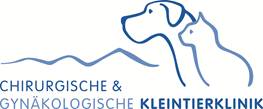 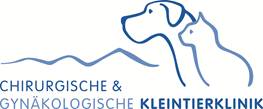 TIERÄRZTLICHE FAKULTÄT - ZENTRUM FÜR KLINISCHE TIERMEDIZINVorstand: Prof.Dr. Andrea Meyer-LindenbergDas KleingedruckteVeranstalter Veranstalter ist die Ortsgruppe München von 1909 im Klub für Terrier von 1894 e. V. Seminarpreis Euro 100 für Mitglieder der KfT-Ortsgruppe München von 1909
bzw. Euro 110 für Nicht-KfT-OG-Mitglieder Enthalten im Seminarpreis sind das Tagesseminar, Kaffee am Vormittag/Nachmittag und das Mittagessen. Es ist nicht möglich, nur das Seminar zu buchen; das Essen ist immer inkludiert. Getränke sind individuell direkt im Hotel zu bezahlen. Bitte vergessen Sie das nicht!Hunde Eine begrenzte Anzahl an Hunden darf mitgebracht werden. Kontaktieren Sie dazu den Veranstalter. Er entscheidet individuell über die Möglichkeit der Mitnahme des Hundes.Anmeldung Per E-Mail an uschi.anders@norwichterrier.de.Sie erhalten eine formlose Anmeldebestätigung per E-Mail.Mit der Anmeldung wird ein Platz beim Seminar vorgemerkt. Die Teilnehmerzahl ist begrenzt. Die Plätze werden nach Zahlungseingang vergeben. Sollte die Veranstaltung zu diesem Zeitpunkt bereits ausgebucht sein oder nicht stattfinden, wird eine bereits getätigte Einzahlung vollumfänglich zurückerstattet. Dies gilt ebenfalls im Falle einer Absage des Seminars seitens des Veranstalters. Teilnahmebescheinigung Alle Teilnehmer erhalten nach dem Seminar eine Teilnahmebescheinigung per
E-Mail.AbmeldungSollten Sie wider Erwarten doch nicht an der Veranstaltung teilnehmen können, haben Sie die Möglichkeit, sich bis zu 7 Tage vor Veranstaltungsbeginn abzumelden. In diesem Fall erhalten Sie den vollen Teilnahmebeitrag von uns zurück.Falls Sie innerhalb von 7 Tagen vor Veranstaltungsbeginn absagen müssen oder ohne Abmeldung nicht zum Seminar erscheinen, sehen wir uns leider gezwungen, den Teilnahmebeitrag einzubehalten, sofern der Seminarplatz nicht mehr nachbesetzt werden kann.Die KfT-Ortsgruppe München behält sich ausdrücklich das Recht vor, bei ungenügender Anzahl Anmeldungen das Seminar (auch kurzfristig) zu verschieben oder abzusagen. In diesem Fall würde der bereits einbezahlte Seminarpreis innerhalb von 10 Tagen nach Absage rücküberwiesen. Haftung Die Teilnehmenden haften für Schäden, die während der Veranstaltung durch sie oder ihren Hund entstehen. Versicherung ist Sache der Teilnehmenden. Im Hotel ist Leinenpflicht. Der Veranstalter übernimmt keine Haftung für Verletzungen der Teilnehmenden und/oder deren Hunde. Bei Unverträglichkeit einzelner Hunde untereinander behält sich der Veranstalter das Recht vor, den Aggressor aus der Gruppe zu entfernen und im schlimmsten Fall das Seminar abzubrechen. Bei Abbruch der Veranstaltung werden keine Kosten erstattet. Datenschutz / Foto- und Filmaufnahmen Die persönlichen Daten der Teilnehmenden werden grundsätzlich nicht an Dritte weitergegeben. Während des Seminars können Fotos gemacht werden. Die Teilnehmenden erteilen dem Veranstalter das Recht, diese Aufnahmen für die Website der KfT-Ortsgruppe München von 1909 und/oder der Vereinszeitschrift des Klub für Terrier von 1894 e.V. zu nutzen. Wir möchten darauf hinweisen, dass sämtliche Tagungsunterlagen unserer Veranstaltungen und auch zum Veranstaltungszweck überlassene Medien urheberrechtlich geschützt sind, Nutzungsrechte werden nur durch ausdrücklich schriftliche Nutzungseinräumung übertragen. Die Teilnehmer sind nicht befugt, die Materialien, die zu Schulungs- und Informationszwecken ausgehändigt werden, zu kopieren oder zu vervielfältigen. Entsprechendes gilt für die im Rahmen der Veranstaltung zur Verfügung gestellten Daten.www.terrier-muenchen.de